PhD Student Board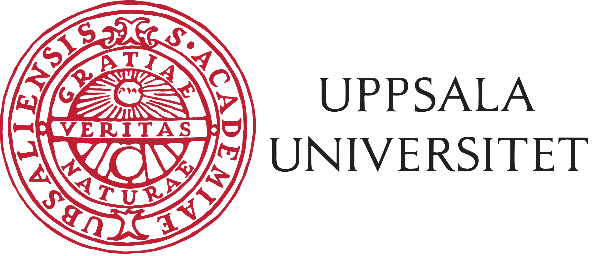 Medical FacultyAgendaThe PhD student council of the Medical Faculty hereby invites you to the MDR meeting; Friday 12th of February, 12.15-13.00, Öbrinkrummet (A7:3), BMCTopics:Opening of meetingElection of correctorCo-optionsAdoption of agendaConfirmation of minutes of previous meetingUpdate on research tracksPhD DayCardiovascular research track day on 16th of AprilCourse selection for third-cycle educationAdministrative e-mails in Swedish only- problems in a few departments, or most departments?Messages:Faculty board (Emelie)Committee for education on research level (KUF) (Markus)PhD student board at Uppsala Student Union (DN) (Loora and Aida)PhD student board at Faculty of Pharmacy (FDR) Committee for the Medical Faculty (Medicinska Kommittén) (Vacant)Rekryteringsgruppen för medicinsk fakultet (Recruitment board) (Vacant)Universitetsnämmnden/-styrelsen (Vacant)Committee for Docenturkommittén (appointment of associated professors/senior lecturers) (Vacant)Representative in MedSek /Medical Section Union (vacant)Library cooperation group (Vacant)Committee for equal opportunities (Vacant)SVEK (Kommittén för Samverkan) / Collaborations Committee (Vacant)EXODIAB (Vacant)Representantive in Infrastrukturkommittén/Infrastructure Committee (shared with FDR)/  (vacant)Messages from Medical Faculty departments’ representativesDepartment of Neuroscience (Harmen Koning)Department of Immunology, Genetics and Pathology (IGP) (Vacant)Department of Medical Cell Biology (MCB) (Kristel Parv)Department of Public Health and Caring Sciences (vacant)Department of Surgical Sciences (vacant)Department of Women’s and Children’s health (vacant)Department of Medical Biochemistry and Microbiology (IMBIM)(vacant)Department of Medical Sciences (vacant)Other mattersClosing of the meeting